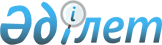 Об утверждении бюджета Айтекебийского района на 2016-2018 годы
					
			С истёкшим сроком
			
			
		
					Решение маслихата Айтекебийского района Актюбинской области от 23 декабря 2015 года № 276. Зарегистрировано Департаментом юстиции Актюбинской области 19 января 2016 года № 4681. Срок действия решения - до 1 января 2017 года      В соответствии со статьей 6 Закона Республики Казахстан от 23 января 2001 года "О местном государственном управлении и самоуправлении в Республике Казахстан", статьей 9 Бюджетного кодекса Республики Казахстан от 4 декабря 2008 года Айтекебийский районный маслихат РЕШИЛ:

      1. Утвердить бюджет Айтекебийского района на 2016-2018 годы согласно приложениям 1, 2 и 3, в том числе на 2016 год в следующих объемах:

      1) доходы                                          3 922 259,6 тысяч тенге;

      в том числе по:

      налоговым поступлениям                              742 966,0 тысяч тенге;

      неналоговым поступлениям                        1 337,7 тысяч тенге;

      поступление от продажи основного капитала            2 169,0 тысяч тенге;

      поступлениям трансфертов                              3 175 786,9 тысяч тенге;

      2) затраты                                          3 972 172,9 тысяч тенге;

      чистое бюджетное кредитование                        299 255,0 тысяч тенге;

      в том числе: 

      бюджетные кредиты                                    309 145,0 тысяч тенге; 

      погашение бюджетных кредитов                        9 889,8 тысяч тенге; 

      4) сальдо по операциям

      с финансовыми активами                              0,0 тысяч тенге;

      в том числе:

      приобретение финансовых активов                  0,0 тысяч тенге; 

      5) дефицит (профицит) бюджета                        - 349 168,3 тысяч тенге;

      6) финансирование дефицита                        349 168,3 тысяч тенге.

      (использование профицита) бюджета

      Сноска. Пункт 1 с изменениями, внесенными решениями маслихата Айтекебийского района Актюбинской области от 29.02.2016 № 296 (вводится в действие с 01.01.2016); 13.04.2016 № 6 (вводится в действие с 01.01.2016); 15.06.2016 № 35 (вводится в действие с 01.01.2016); 29.08.2016 № 60 (вводится в действие с 01.01.2016); 11.11.2016 № 73 (вводится в действие с 01.01.2016); 15.12.2016 № 75 (вводится в действие с 01.01.2016).

      2. Установить, что в доход районного бюджета зачисляются: 

      индивидуальный подоходный налог;

      социальный налог;

      налоги на имущество;

      земельный налог;

      налог на транспортные средства;

      единый земельный налог;

      акцизы;

      поступления за использование природных и других ресурсов;

      сборы за ведение предпринимательской и профессиональной 

      деятельности;

      государственная пошлина;

      поступления чистого дохода государственных предприятий; 

      поступления денег от проведения государственных закупок, 

      организуемых государственными учреждениями, финансируемыми из 

      государственного бюджета;

      штрафы, пеня, санкции, взыскания, налагаемые государственными 

      учреждениями, финансируемыми из государственного бюджета, а 

      также содержащимися и финансируемыми из бюджета (сметы 

      расходов) Национального Банка Республики Казахстан, за 

      исключением поступлений от организаций нефтяного сектора;

      прочие неналоговые поступления;

      продажа земли.

      3. В соответствии со статьей 5 Закона Республики Казахстан "О республиканском бюджете на 2016-2018 годы" отрицательное сальдо, образовавшееся по состоянию на 31 декабря 1998 года в результате превышения сумм начисленных работодателями пособий по временной нетрудоспособности, беременности и родам, при рождении ребенка, на погребение, выплачивавших из Фонда государственного социального страхования, над начисленной суммой отчислений в указанный фонд, ежемесячно засчитывается в счет уплаты социального налога в пределах 4 процентов от фонда заработной платы.

      4. Предусмотреть в районном бюджете на 2016 год целевые текущие трансферты в республиканский бюджет в связи с передачей расходов, предусмотренных на осуществление образовательного процесса в организациях среднего образования в соответствии с государственными общеобязательными стандартами образования для проведения апробации по внедрению по душевого финансирования в среднем образовании в общей сумме 15 900,0 тысяч тенге. 

      5. Принять к сведению и руководству, что в соответствии со статьей 11 Закона Республики Казахстан "О республиканском бюджете на 2016 -2018 годы" установлено:

      с 1 января 2016 года:

      1) минимальный размер заработной платы - 22 859 тенге;

      2) месячный расчетный показатель для исчисления пособий и иных социальных выплат, а также для применения штрафных санкций, налогов и других платежей в соответствии с законодательством Республики Казахстан – 2 121 тенге;

      6. В соответствии с решением областного маслихата от 11 декабря 2015 года № 346 "Об областном бюджете на 2016-2018 годы" утвердить объем субвенций из областного бюджета в местный бюджет в сумме 1 991 508,0 тысяч тенге.

      7. Учесть в районном бюджете на 2016 год поступление целевых текущих трансфертов из республиканского бюджета:

      15 783,0 тысяч тенге - обеспечение деятельности организаций дошкольного воспитания и обучения;

      656 181,0 тысяч тенге - на оплату труда по новой модели системы оплаты труда и выплату ежемесячной надбавки за особые условия труда к должностным окладам работников государственных учреждений, не являющихся государственными служащими, а также работников государственных предприятий, финансируемых из местных бюджетов;

      58 873,0 тысяч тенге – на повышение уровня оплаты труда административных государственных служащих;

      33 162,0 тысяч тенге – на апробирование подушевого финансирования начального, основного среднего и общего среднего образования;

      Указанные суммы определяется на основании постановления акимата района. 

      8. Учесть в районном бюджете на 2016 год поступление целевых текущих трансфертов из республиканского бюджета:

      4 500,0 тысяч тенге - обеспечение нуждающихся инвалидов обязательными гигиеническими средствами и предоставление услуг специалистами жестового языка, индивидуальными помощниками в соответствии с индивидуальной программой реабилитации инвалида;

      Указанные суммы определяется на основании постановления акимата района. 

      9. Учесть в районном бюджете на 2016 год поступление целевых текущих трансфертов из республиканского бюджета:

      2 816,0 тысяч тенге – на содержание подразделений местных исполнительных органов агропромышленного комплекса;

      1 167,0 тысяч тенге – на содержание штатной численности отделов регистрации актов гражданского состояния;

      Указанные суммы определяется на основании постановления акимата района.

      10. Учесть в районном бюджете на 2016 год поступление целевых текущих трансфертов из областного бюджета в следующих размерах:

      7 927,0 тысяч тенге - возмещение владельцам стоимости изымаемых и уничтожаемых больных животных, продуктов и сырья животного происхождения;

      12 252,0 тысяч тенге - обследование психического здоровья детей и подростков и оказание психолого-медико-педагогической консультативной помощи населению;

      31 726,0 - дополнительное образование для детей и юношества по спорту;

      1 072,0 тысяч тенге – на содержание ребенка (детей), переданного патронатным родителям;

      198 461,0 тысяч тенге – на капитальный и средний ремонт автомобильных дорог районного значения и улиц населенных пунктов;

      7 642,0 тысяч тенге – на ремонт объектов в рамках развития городов и сельских населенных пунктов по дорожной карте занятости 2020.

      Указанные суммы целевых текущих трансфертов определяется на основании постановления акимата района.

      11. Утвердить резерв местного исполнительного органа района на 2016 год в сумме 6 834,0 тысяч тенге.

      Сноска. Пункт 11 с изменением внесенным решением маслихата Айтекебийского района Актюбинской области от 25.07.2016 № 47 (вводится в действие с 01.01.2016).

      12. Утвердить перечень бюджетных программ района, не подлежащих секвестру в процессе исполнения районного бюджета на 2016 год, согласно приложению 4.

      13. Утвердить объем финансирования бюджетных программ аппаратов акимов сельских округов района в городе, города районного значения, поселка, села, сельского округа на 2016 год согласно приложениям 5, 6.

      14. Настоящее решение вводится в действие с 1 января 2016 года.

 Бюджет Айтекебийского района на 2016 год      Сноска. Приложение 1 – в редакции решения маслихата Айтекебийского района Актюбинской области от 15.12.2016 № 75 (вводится в действие с 01.01.2016).

 Бюджет Айтекебийского района на 2017 год Бюджет Айтекебийского района на 2018 год ПЕРЕЧЕНЬ  бюджетных программ района, не подлежащих секвестру в процессе исполнения местного бюджета на 2016 год Объем финансирования бюджетных программ по аппараттов акима района в городе, города районного значения, поселка, села, сельского округа на 2016 год Объем финансирования бюджетных программ по аппараттов акима района в городе, города районного значения, поселка, села, сельского округа на 2016 год
					© 2012. РГП на ПХВ «Институт законодательства и правовой информации Республики Казахстан» Министерства юстиции Республики Казахстан
				
      Председатель сессии

Секретарь

      районного маслихата:

районного маслихата:

      И.Е Акжанов

А.Ермагамбет
Приложение – 1 к решению Айтекебийского районного маслихата № 276 от 23 декабря 2015 годаКатегория

Категория

Категория

Категория

Уточненный бюджет на 2016 год, тысяч тенге

Класс

Класс

Класс

Уточненный бюджет на 2016 год, тысяч тенге

Подкласс

Подкласс

Уточненный бюджет на 2016 год, тысяч тенге

Наименование

Уточненный бюджет на 2016 год, тысяч тенге

І.ДОХОДЫ

3922259,6

1

Налоговые поступления

742966,0

01

Подоходный налог

167210,0

2

Индивидуальный подоходный налог

167210,0

03

Социальный налог

147000,0

1

Социальный налог

147000,0

04

Налоги на собственность

397866,0

1

Налоги на имущество

373466,0

3

Земельный налог

3265,0

4

Налог на транспортные средства

18135,0

5

Единый земельный налог

3000,0

05

Внутренние налоги на товары, работы и услуги

29090,0

2

Акцизы

3000,0

3

Поступление за использование природных и других ресурсов

20000,0

4

Сборы за ведение предпринимательской и профессиональной деятельности

6090,0

08

Обязательные платежи, взимаемые за совершение юридически значимых действий и (или) выдачу документов уполномоченными на то государственными органами или должностными лицами

1800,0

1

Государственная пошлина

1800,0

2

Неналоговые поступления

1337,7

01

Доходы от государственной собственности

407,7

5

Доходы от аренды имущества, находящегося в государственной собственности 

385,0

7

Вознаграждения по кредитам, выданным из государственного бюджета

22,7

02

Поступления от реализации товаров (работ, услуг) государственными учреждениями, финансируемыми из государственного бюджета

150,0

1

Поступления от реализации товаров (работ, услуг) государственными учреждениями, финансируемыми из государственного бюджета

150,0

04

Штрафы, пени, санкции, взыскания, налагаемые государственными учреждениями, финансируемыми из государственного бюджета, а также содержащимися и финансируемыми из бюджета (сметы расходов) Национального Банка Республики Казахстан 

10,0

1

Штрафы, пени, санкции, взыскания, налагаемые государственными учреждениями, финансируемыми из государственного бюджета, а также содержащимися и финансируемыми из бюджета (сметы расходов) Национального Банка Республики Казахстан, за исключением поступлений от организаций нефтяного сектора

10,0

06

Прочие неналоговые поступления

770,0

1

Прочие неналоговые поступления

770,0

3

 Поступления от продажи основного капитала

2169,0

01

Продажа государственного имущества, закрепленного за государственными учреждениями 

269,0

1

Продажа государственного имущества, закрепленного за государственными учреждениями

269,0

03

Продажа земли и нематериальных активов

1900,0

1

Продажа земли 

1900,0

4

Поступления трансфертов

3175786,9

02

Трансферты из вышестоящих органов государственного управления

3175786,9

2

Трансферты из областного бюджета

3175786,9

Функциональная группа

Функциональная группа

Функциональная группа

Функциональная группа

Функциональная группа

Уточненный бюджет на 2016 год, тысяч тенге

Функциональная подгруппа

Функциональная подгруппа

Функциональная подгруппа

Функциональная подгруппа

Уточненный бюджет на 2016 год, тысяч тенге

Администратор БП

Администратор БП

Администратор БП

Уточненный бюджет на 2016 год, тысяч тенге

Программа

Программа

Уточненный бюджет на 2016 год, тысяч тенге

Наименование

Уточненный бюджет на 2016 год, тысяч тенге

II. ЗАТРАТЫ

3972172,9

01

Государственные услуги общего характера

396754,4

1

Представительные, исполнительные и другие органы, выполняющие общие функции государственного управления

345500,2

112

Аппарат маслихата района (города областного значения)

18409,0

001

Услуги по обеспечению деятельности маслихата района (города областного значения)

18409,0

122

Аппарат акима района (города областного значения)

75936,5

001

 Услуги по обеспечению деятельности акима района (города областного значения)

73936,5

003

Капитальные расходы государственного органа

2000,0

123

Аппарат акима района в городе, города районного значения, поселка, села, сельского округа

251154,7

001

Услуги по обеспечению деятельности акима района в городе, города районного значения, поселка, села, сельского округа

208284,7

022

Капитальные расходы государственного органа

42870,0

2

Финансовая деятельность

19962,6

452

Отдел финансов района (города областного значения)

19962,6

001

Услуги по реализации государственной политики в области исполнения бюджета и управления коммунальной собственностью района (города областного значения)

18958,7

003

Проведение оценки имущества в целях налогообложения

600,0

010

Приватизация, управление коммунальным имуществом, постприватизационная деятельность и регулирование споров, связанных с этим

403,9

5

Планирование и статистическая деятельность

16292,5

453

Отдел экономики и бюджетного планирования района (города областного значения)

16292,5

001

Услуги по реализации государственной политики в области формирования и развития экономической политики, системы государственного планирования

13157,5

004

Капитальные расходы государственного органа

3135,0

9

Прочие государственные услуги общего характера

14999,1

495

Отдел архитектуры, строительства, жилищно-коммунального хозяйства, пассажирского транспорта и автомобильных дорог района (города областного значения)

14999,1

001

Услуги по реализации государственной политики на местном уровне в области архитектуры, строительства, жилищно-коммунального хозяйства, пассажирского транспорта и автомобильных дорог

10717,1

003

Капитальные расходы государственного органа

3145,0

040

Развитие объектов государственных органов

1137,0

02

Оборона

6434,0

1

Военные нужды

3317,0

122

Аппарат акима района (города областного значения)

3317,0

005

Мероприятия в рамках исполнения всеобщей воинской обязанности

3317,0

2

Организация работы по чрезвычайным ситуациям

3117,0

122

Аппарат акима района (города областного значения)

3117,0

007

Мероприятия по профилактике и тушению степных пожаров районного (городского) масштаба, а также пожаров в населенных пунктах, в которых не созданы органы государственной противопожарной службы

3117,0

04

Образование

2664282,9

1

Дошкольное воспитание и обучение

298212,5

464

Отдел образования района (города областного значения)

297551,5

009

Обеспечение деятельности организаций дошкольного воспитания и обучения

14142,0

040

Реализация государственного образовательного заказа в дошкольных организациях образования

283409,5

495

Отдел архитектуры, строительства, жилищно-коммунального хозяйства, пассажирского транспорта и автомобильных дорог района (города областного значения)

661,0

037

Строительство и реконструкция объектов дошкольного воспитания и обучения

661,0

2

Начальное, основное среднее и общее среднее образование

2259147,5

123

Аппарат акима района в городе, города районного значения, поселка, села, сельского округа

851,0

005

Организация бесплатного подвоза учащихся до школы и обратно в сельской местности

851,0

464

Отдел образования района (города областного значения)

2213881,5

003

Общеобразовательное обучение

2184429,5

006

Дополнительное образование для детей

29452,0

465

Отдел физической культуры и спорта района (города областного значения)

39302,0

017

Дополнительное образование для детей и юношества по спорту

39302,0

495

Отдел архитектуры, строительства, жилищно-коммунального хозяйства, пассажирского транспорта и автомобильных дорог района (города областного значения)

5113,0

059

Строительство и реконструкция объектов начального, основного среднего и общего среднего образования

5113,0

9

Прочие услуги в области образования

106922,9

464

Отдел образования района (города областного значения)

106922,9

001

Услуги по реализации государственной политики на местном уровне в области образования

26086,3

005

Приобретение и доставка учебников, учебно-методических комплексов для государственных учреждений образования района (города областного значения)

29113,5

007

Проведение школьных олимпиад, внешкольных мероприятий и конкурсов районного (городского) масштаба

2516,0

015

Ежемесячная выплата денежных средств опекунам (попечителям) на содержание ребенка-сироты (детей-сирот), и ребенка (детей), оставшегося без попечения родителей

10053,0

029

Обследование психического здоровья детей и подростков и оказание психолого-медико-педагогической консультативной помощи населению

9746,1

067

Капитальные расходы подведомственных государственных учреждений и организаций

29408,0

06

Социальная помощь и социальное обеспечение

153971,3

1

Социальное обеспечение

23907,1

451

Отдел занятости и социальных программ района (города областного значения)

23224,0

016

Государственные пособия на детей до 18 лет

23224,0

464

Отдел образования района (города областного значения)

683,1

030

Содержание ребенка (детей), переданного патронатным воспитателям

683,1

2

Социальная помощь

105722,2

123

Аппарат акима района в городе, города районного значения, поселка, села, сельского округа

5765,4

003

Оказание социальной помощи нуждающимся гражданам на дому

5765,4

451

Отдел занятости и социальных программ района (города областного значения)

99956,8

002

Программа занятости

34631,8

004

Оказание социальной помощи на приобретение топлива специалистам здравоохранения, образования, социального обеспечения, культуры, спорта и ветеринарии в сельской местности в соответствии с законодательством Республики Казахстан

17147,0

007

Социальная помощь отдельным категориям нуждающихся граждан по решениям местных представительных органов

35104,0

017

Обеспечение нуждающихся инвалидов обязательными гигиеническими средствами и предоставление услуг специалистами жестового языка, индивидуальными помощниками в соответствии индивидуальной программой реабилитации инвалида

13074,0

9

Прочие услуги в области социальной помощи и социального обеспечения

24342,0

451

Отдел занятости и социальных программ района (города областного значения)

24342,0

001

Услуги по реализации государственной политики на местном уровне в области обеспечения занятости и реализации социальных программ для населения

23982,0

011

Оплата услуг по зачислению, выплате и доставке пособий и других социальных выплат

360,0

07

Жилищно-коммунальное хозяйство

106505,3

1

Жилищное хозяйство

43655,1

123

Аппарат акима района в городе, города районного значения, поселка, села, сельского округа

11194,4

027

Ремонт и благоустройство объектов в рамках развития городов и сельских населенных пунктов по Дорожной карте занятости 2020

11194,4

455

Отдел культуры и развития языков района (города областного значения)

4105,6

024

Ремонт объектов в рамках развития городов и сельских населенных пунктов по Дорожной карте занятости 2020

4105,6

464

Отдел образования района (города областного значения)

15642,1

026

Ремонт объектов в рамках развития городов и сельских населенных пунктов по Дорожной карте занятости 2020

15642,1

495

Отдел архитектуры, строительства, жилищно-коммунального хозяйства, пассажирского транспорта и автомобильных дорог района (города областного значения)

12713,0

011

Обеспечение жильем отдельных категорий граждан

1450,0

033

Проектирование, развитие и (или) обустройство инженерно-коммуникационной инфраструктуры

9663,0

042

Ремонт и благоустройство объектов в рамках развития городов и сельских населенных пунктов по Дорожной карте занятости 2020

1600,0

2

Коммунальное хозяйство

43141,7

495

Отдел архитектуры, строительства, жилищно-коммунального хозяйства, пассажирского транспорта и автомобильных дорог района (города областного значения)

43141,7

016

Функционирование системы водоснабжения и водоотведения

18801,2

027

Организация эксплуатации сетей газификации, находящихся в коммунальной собственности районов (городов областного значения)

8529,0

058

Развитие системы водоснабжения и водоотведения в сельских населенных пунктах

15811,5

3

Благоустройство населенных пунктов

19708,5

123

Аппарат акима района в городе, города районного значения, поселка, села, сельского округа

12808,0

008

Освещение улиц населенных пунктов

9024,0

009

Обеспечение санитарии населенных пунктов

839,0

011

Благоустройство и озеленение населенных пунктов

2945,0

495

Отдел архитектуры, строительства, жилищно-коммунального хозяйства, пассажирского транспорта и автомобильных дорог района (города областного значения)

6900,5

025

Освещение улиц населенных пунктов

6900,5

08

Культура, спорт, туризм и информационное пространство

176262,2

1

Деятельность в области культуры

69793,0

455

Отдел культуры и развития языков района (города областного значения)

69129,0

003

Поддержка культурно-досуговой работы

69129,0

495

Отдел архитектуры, строительства, жилищно-коммунального хозяйства, пассажирского транспорта и автомобильных дорог района (города областного значения)

664,0

036

Развитие объектов культуры

664,0

2

Спорт

10414,3

465

Отдел физической культуры и спорта района (города областного значения)

10414,3

001

Услуги по реализации государственной политики на местном уровне в сфере физической культуры и спорта

6365,3

004

Капитальные расходы государственного органа

160,0

006

Проведение спортивных соревнований на районном (города областного значения) уровне

940,0

007

Подготовка и участие членов сборных команд района (города областного значения) по различным видам спорта на областных спортивных соревнованиях

1449,0

032

Капитальные расходы подведомственных государственных учреждений и организаций

1500,0

3

Информационное пространство

58458,6

455

Отдел культуры и развития языков района (города областного значения)

52458,6

006

Функционирование районных (городских) библиотек

51878,6

007

Развитие государственного языка и других языков народа Казахстана

580,0

456

Отдел внутренней политики района (города областного значения)

6000,0

002

Услуги по проведению государственной информационной политики

6000,0

9

Прочие услуги по организации культуры, спорта, туризма и информационного пространства

37596,3

455

Отдел культуры и развития языков района (города областного значения)

23030,3

001

Услуги по реализации государственной политики на местном уровне в области развития языков и культуры

4542,0

032

Капитальные расходы подведомственных государственных учреждений и организаций

18488,3

456

Отдел внутренней политики района (города областного значения)

14566,0

001

Услуги по реализации государственной политики на местном уровне в области информации, укрепления государственности и формирования социального оптимизма граждан

8871,0

003

Реализация мероприятий в сфере молодежной политики

5095,0

032

Капитальные расходы подведомственных государственных учреждений и организаций

600,0

10

Сельское, водное, лесное, рыбное хозяйство, особо охраняемые природные территории, охрана окружающей среды и животного мира, земельные отношения

104780,5

1

Сельское хозяйство

46546,0

453

Отдел экономики и бюджетного планирования района (города областного значения)

11737,0

099

Реализация мер по оказанию социальной поддержки специалистов

11737,0

462

Отдел сельского хозяйства района (города областного значения)

16144,4

001

Услуги по реализации государственной политики на местном уровне в сфере сельского хозяйства

16144,4

473

Отдел ветеринарии района (города областного значения

18664,6

001

Услуги по реализации государственной политики на местном уровне в сфере ветеринарии

4158,6

005

Обеспечение функционирования скотомогильников (биотермических ям)

3960,0

007

Организация отлова и уничтожения бродячих собак и кошек

1119,0

008

Возмещение владельцам стоимости изымаемых и уничтожаемых больных животных, продуктов и сырья животного происхождения

7927,0

010

 Проведение мероприятий по идентификации сельскохозяйственных животных

1500,0

6

Земельные отношения

7790,5

463

Отдел земельных отношений района (города областного значения)

7790,5

001

Услуги по реализации государственной политики в области регулирования земельных отношений на территории района (города областного значения)

7790,5

9

Прочие услуги в области сельского, водного, лесного, рыбного хозяйства, охраны окружающей среды и земельных отношений

50444,0

473

Отдел ветеринарии района (города областного значения

50444,0

011

Проведение противоэпизоотических мероприятий

50444,0

12

Транспорт и коммуникации

291685,7

1

Автомобильный транспорт

291685,7

123

Аппарат акима района в городе, города районного значения, поселка, села, сельского округа

32245,0

013

Обеспечение функционирования автомобильных дорог в городах районного значения, поселках, селах, сельских округах

32245,0

495

Отдел архитектуры, строительства, жилищно-коммунального хозяйства, пассажирского транспорта и автомобильных дорог района (города областного значения)

259440,7

023

Обеспечение функционирования автомобильных дорог

6000,0

045

Капитальный и средний ремонт автомобильных дорог районного значения и улиц населенных пунктов

253440,7

13

Прочие

25654,8

3

Поддержка предпринимательской деятельности и защита конкуренции

7146,0

469

Отдел предпринимательства района (города областного значения)

7146,0

001

Услуги по реализации государственной политики на местном уровне в области развития предпринимательства

6146,0

003

Поддержка предпринимательской деятельности

1000,0

9

Прочие

18508,8

123

Аппарат акима района в городе,города районного значения, поселка, села, сельского округа

18508,8

040

Реализация мер по содействию экономическому развитию регионов в рамках Программы "Развитие регионов"

18508,8

14

Обслуживание долга

22,7

1

Обслуживание долга

22,7

452

Отдел финансов района (города областного значения)

22,7

013

Обслуживание долга местных исполнительных органов по выплате вознаграждений и иных платежей по займам из областного бюджета

22,7

15

Трансферты

45819,1

1

Трансферты

45819,1

452

Отдел финансов района (города областного значения)

45819,1

006

Возврат неиспользованных (недоиспользованных) целевых трансфертов

1016,1

024

Целевые текущие трансферты в вышестоящие бюджеты в связи с передачей функций государственных органов из нижестоящего уровня государственного управления в вышестоящий

9003,0

051

Трансферты органам местного самоуправления

35800,0

 III. Чистое бюджетное кредитование

299255,0

Бюджетные кредиты

309145,0

07

Жилищно-коммунальное хозяйство

270967,0

1

Жилищное хозяйство

270967,0

495

Отдел архитектуры, строительства, жилищно-коммунального хозяйства, пассажирского транспорта и автомобильных дорог района (города областного значения)

270967,0

053

Кредитование на реконструкцию и строительство систем тепло-, водоснабжения и водоотведения

270967,0

10

Сельское, водное, лесное, рыбное хозяйство, особо охраняемые природные территории, охрана окружающей среды и животного мира, земельные отношения

38178,0

1

Сельское хозяйство

38178,0

453

Отдел экономики и бюджетного планирования района (города областного значения)

38178,0

006

Бюджетные кредиты для реализации мер социальной поддержки специалистов

38178,0

Категория

Категория

Категория

Категория

Уточненный бюджет на 2016 год, тысяч тенге

Класс

Класс

Класс

Уточненный бюджет на 2016 год, тысяч тенге

Подкласс

Подкласс

Уточненный бюджет на 2016 год, тысяч тенге

Наименование

Уточненный бюджет на 2016 год, тысяч тенге

5

Погашение бюджетных кредитов

9890,0

01

Погашение бюджетных кредитов

9890,0

1

Погашение бюджетных кредитов, выданных из государственного бюджета

9890,0

V. Сальдо по операциям с финансовыми активами

0,0

V. Дефицит (профицит) бюджета

-349168,3

VI. Финансирование дефицита (использование профицита) бюджета

349168,3

7

Поступление займов

309145,0

01

Внутренние государственные займы

309145,0

2

Договора займа

309145,0

Функциональная группа

Функциональная группа

Функциональная группа

Функциональная группа

Функциональная группа

Уточненный бюджет на 2016 год, тысяч тенге

Функциональная подгруппа

Функциональная подгруппа

Функциональная подгруппа

Функциональная подгруппа

Уточненный бюджет на 2016 год, тысяч тенге

Администратор БП

Администратор БП

Администратор БП

Уточненный бюджет на 2016 год, тысяч тенге

Программа

Программа

Уточненный бюджет на 2016 год, тысяч тенге

Наименование

Уточненный бюджет на 2016 год, тысяч тенге

16

Погашение займов

9890,0

1

Погашение займов

9890,0

452

Отдел финансов района (города областного значения)

9890,0

008

Погашение долга местного исполнительного органа перед вышестоящим бюджетом

9890,0

Категория

Категория

Категория

Категория

Уточненный бюджет на 2016 год, тысяч тенге

Класс

Класс

Класс

Уточненный бюджет на 2016 год, тысяч тенге

Подкласс

Подкласс

Уточненный бюджет на 2016 год, тысяч тенге

Наименование

Уточненный бюджет на 2016 год, тысяч тенге

8

Используемые остатки бюджетных средств

49913,3

01

Остатки бюджетных средств

49913,3

1

Свободные остатки бюджетных средств

49913,3

Приложение – 2к решению Айтекебийского районного маслихата№ 276 от 23 декабря 2016 годаКатегория

Категория

Категория

Категория

Утвержденный бюджет на 2017 год, тысяч тенге

Класс

Класс

Класс

Утвержденный бюджет на 2017 год, тысяч тенге

Подкласс

Подкласс

Утвержденный бюджет на 2017 год, тысяч тенге

Наименование

Утвержденный бюджет на 2017 год, тысяч тенге

І. ДОХОДЫ

2926114,0

1

Налоговые поступления

732436,0

01

Подоходный налог

175705,0

2

Индивидуальный подоходный налог

175705,0

03

Социальный налог

155150,0

1

Социальный налог

155150,0

04

Налоги на собственность

372167,0

1

Налоги на имущество

346059,0

3

Земельный налог

3494,0

4

Налог на транспортные средства

19404,0

5

Единый земельный налог

3210,0

05

Внутренние налоги на товары, работы и услуги

26525,0

2

Акцизы

3210,0

3

Поступление за использование природных и других ресурсов

16799,0

4

Сборы за ведение предпринимательской и профессиональной деятельности

6516,0

08

Обязательные платежи, взимаемые за совершение юридически значимых действии и (или) выдачу документов уполномоченными на государственными органами или должностными лицами

2889,0

1

Государственная пошлина

2889,0

2

Неналоговые поступления

57130,0

01

Доходы от государственной собственности

786,0

5

Доходы от аренды имущества, находящегося в государственной собственности 

786,0

02

Поступления денег от проведения государственных закупок, организуемых государственными учреждениями, финансируемыми из государственного бюджета

161,0

1

Поступления денег от проведения государственных закупок, организуемых государственными учреждениями, финансируемыми из государственного бюджета

161,0

04

Штрафы, пени, санкции, взыскания, налагаемые государственными учреждениями, финансируемыми из государственного бюджета, а также содержащимися и финансируемыми из бюджета (сметы расходов) Национального Банка Республики Казахстан

11,0

1

Штрафы, пени, санкции, взыскания, налагаемые государственными учреждениями, финансируемыми из государственного бюджета, а также содержащимися и финансируемыми из бюджета (сметы расходов) Национального Банка Республики Казахстан, за исключением поступлений от организаций нефтяного сектора

11,0

06

Прочие неналоговые поступления

56172,0

1

Прочие неналоговые поступления

56172,0

3

Поступления от продажи основного капитала

5634,0

01

Продажа государственного имущества, закрепленного за государственными учреждениями 

1070,0

1

Продажа государственного имущества, закрепленного за государственными учреждениями

1070,0

03

Продажа земли и нематериальных активов

4564,0

1

Продажа земли 

4564,0

4

Поступления трансфертов

2130914,0

02

Трансферты из вышестоящих органов государственного управления

2130914,0

2

Трансферты из областного бюджета

2130914,0

Функциональная группа

Функциональная группа

Функциональная группа

Функциональная группа

Функциональная группа

Утвержденный бюджет на 2017 год, тысяч тенге

Функциональная подгруппа

Функциональная подгруппа

Функциональная подгруппа

Функциональная подгруппа

Утвержденный бюджет на 2017 год, тысяч тенге

Администратор БП

Администратор БП

Администратор БП

Утвержденный бюджет на 2017 год, тысяч тенге

Программа

Программа

Утвержденный бюджет на 2017 год, тысяч тенге

Наименование

Утвержденный бюджет на 2017 год, тысяч тенге

II. ЗАТРАТЫ

2926114,0

01

Государственные услуги общего характера

289041,0

1

Представительные, исполнительные и другие органы, выполняющие общие функции государственного управления

251622,0

112

Аппарат маслихата района (города областного значения)

15589,0

001

Услуги по обеспечению деятельности маслихата района (города областного значения)

15589,0

122

Аппарат акима района (города областного значения)

64084,0

001

Услуги по обеспечению деятельности акима района (города областного значения)

64084,0

123

Аппарат акима района в городе, города районного значения, поселка, села, сельского округа

171949,0

001

Услуги по обеспечению деятельности акима района в городе, города районного значения, поселка, села, сельского округа

171949,0

2

Финансовая деятельность

19836,0

452

Отдел финансов района (города областного значения)

19836,0

001

Услуги по реализации государственной политики в области исполнения бюджета и управления коммунальной собственностью района (города областного значения)

18284,0

003

Проведение оценки имущества в целях налогообложения

1552,0

5

Планирование и статистическая деятельность

11836,0

453

Отдел экономики и бюджетного планирования района (города областного значения)

11836,0

001

Услуги по реализации государственной политики в области формирования и развития экономической политики, системы государственного планирования

11836,0

9

Прочие государственные услуги общего характера

5747,0

458

Отдел жилищно-коммунального хозяйства, пассажирского транспорта и автомобильных дорог района (города областного значения)

5747,0

001

Услуги по реализации государственной политики на местном уровне в области жилищно-коммунального хозяйства, пассажирского транспорта и автомобильных дорог

5747,0

02

Оборона

8993,0

1

Военные нужды

3964,0

122

Аппарат акима района (города областного значения)

3964,0

005

Мероприятия в рамках исполнения всеобщей воинской обязанности

3964,0

2

Организация работы по чрезвычайным ситуациям

5029,0

122

Аппарат акима района (города областного значения)

5029,0

006

Предупреждение и ликвидация чрезвычайных ситуаций масштаба района (города областного значения)

3210,0

007

Мероприятия по профилактике и тушению степных пожаров районного (городского) масштаба, а также пожаров в населенных пунктах, в которых не созданы органы государственной противопожарной службы

1819,0

04

Образование

2078978,0

1

Дошкольное воспитание и обучение

208545,0

464

Отдел образования района (города областного значения)

208545,0

009

Обеспечение деятельности организаций дошкольного воспитания и обучения

12176,0

040

Реализация государственного образовательного заказа в дошкольных организациях образования

196369,0

2

Начальное, основное среднее и общее среднее образование

1812224,0

123

Аппарат акима района в городе, города районного значения, поселка, села, сельского округа

1921,0

005

Организация бесплатного подвоза учащихся до школы и обратно в сельской местности

1921,0

464

Отдел образования района (города областного значения)

1810303,0

003

Общеобразовательное обучение

1795841,0

006

Дополнительное образование для детей

14462,0

9

Прочие услуги в области образования

58209,0

464

Отдел образования района (города областного значения)

58209,0

001

Услуги по реализации государственной политики на местном уровне в области образования

30356,0

005

Приобретение и доставка учебников, учебно-методических комплексов для государственных учреждений образования района (города областного значения)

9630,0

007

Проведение школьных олимпиад, внешкольных мероприятий и конкурсов районного (городского) масштаба

6772,0

015

Ежемесячная выплата денежных средств опекунам (попечителям) на содержание ребенка-сироты (детей-сирот), и ребенка (детей), оставшегося без попечения родителей

11451,0

06

Социальная помощь и социальное обеспечение

148451,0

2

Социальная помощь

126050,0

123

Аппарат акима района в городе, города районного значения, поселка, села, сельского округа

5354,0

003

Оказание социальной помощи нуждающимся гражданам на дому

5354,0

451

Отдел занятости и социальных программ района (города областного значения)

120696,0

002

Программа занятости

23606,0

004

Оказание социальной помощи на приобретение топлива специалистам здравоохранения, образования, социального обеспечения, культуры, спорта и ветеринарии в сельской местности в соответствии с законодательством Республики Казахстан

16330,0

005

Государственная адресная социальная помощь

630,0

007

Социальная помощь отдельным категориям нуждающихся граждан по решениям местных представительных органов

40952,0

016

Государственные пособия на детей до 18 лет

34347,0

017

Обеспечение нуждающихся инвалидов обязательными гигиеническими средствами и предоставление услуг специалистами жестового языка, индивидуальными помощниками в соответствии индивидуальной программой реабилитации инвалида

4831,0

9

Прочие услуги в области социальной помощи и социального обеспечения

22401,0

451

Отдел занятости и социальных программ района (города областного значения)

22401,0

001

Услуги по реализации государственной политики на местном уровне в области обеспечения занятости и реализации социальных программ для населения

21847,0

011

Оплата услуг по зачислению, выплате и доставке пособий и других социальных выплат

554,0

07

Жилищно-коммунальное хозяйство

42518,0

2

Коммунальное хозяйство

20572,0

123

Аппарат акима района в городе, города районного значения, поселка, села, сельского округа

642,0

014

Организация водоснабжения населенных пунктов

642,0

458

Отдел жилищно-коммунального хозяйства, пассажирского транспорта и автомобильных дорог района (города областного значения)

19930,0

012

Функционирование системы водоснабжения и водоотведения

19930,0

3

Благоустройство населенных пунктов

21946,0

123

Аппарат акима района в городе, города районного значения, поселка, села, сельского округа

17067,0

008

Освещение улиц населенных пунктов

8694,0

009

Обеспечение санитарии населенных пунктов

6179,0

011

Благоустройство и озеленение населенных пунктов

1924,0

458

Отдел жилищно-коммунального хозяйства, пассажирского транспорта и автомобильных дорог района (города областного значения)

4879,0

015

Освещение улиц населенных пунктов

4879,0

08

Культура, спорт, туризм и информационное пространство

144181,0

1

Деятельность в области культуры

67671,0

455

Отдел культуры и развития языков района (города областного значения)

67671,0

003

Поддержка культурно-досуговой работы

67671,0

2

Спорт

7729,0

465

Отдел физической культуры и спорта района (города областного значения)

7729,0

001

Услуги по реализации государственной политики на местном уровне в сфере физической культуры и спорта

5054,0

006

Проведение спортивных соревнований на районном (города областного значения) уровне

749,0

007

Подготовка и участие членов сборных команд района (города областного значения) по различным видам спорта на областных спортивных соревнованиях

1926,0

3

Информационное пространство

51465,0

455

Отдел культуры и развития языков района (города областного значения)

44714,0

006

Функционирование районных (городских) библиотек

44044,0

007

Развитие государственного языка и других языков народа Казахстана

670,0

456

Отдел внутренней политики района (города областного значения)

6751,0

002

Услуги по проведению государственной информационной политики

6751,0

9

Прочие услуги по организации культуры, спорта, туризма и информационного пространства

17316,0

455

Отдел культуры и развития языков района (города областного значения)

4899,0

001

Услуги по реализации государственной политики на местном уровне в области развития языков и культуры

4899,0

456

Отдел внутренней политики района (города областного значения)

12417,0

001

Услуги по реализации государственной политики на местном уровне в области информации, укрепления государственности и формирования социального оптимизма граждан

7747,0

003

Реализация мероприятий в сфере молодежной политики

4670,0

10

Сельское, водное, лесное, рыбное хозяйство, особо охраняемые природные территории, охрана окружающей среды и животного мира, земельные отношения

89735,0

1

Сельское хозяйство

27886,0

453

Отдел экономики и бюджетного планирования района (города областного значения)

12168,0

099

Реализация мер по оказанию социальной поддержки специалистов

12168,0

474

Отдел сельского хозяйства и ветеринарии района (города областного значения)

15718,0

001

Услуги по реализации государственной политики на местном уровне в сфере сельского хозяйства и ветеринарии

13718,0

007

Организация отлова и уничтожения бродячих собак и кошек

2000,0

6

Земельные отношения

6154,0

463

Отдел земельных отношений района (города областного значения)

6154,0

001

Услуги по реализации государственной политики в области регулирования земельных отношений на территории района (города областного значения)

6154,0

9

Прочие услуги в области сельского, водного, лесного, рыбного хозяйства, охраны окружающей среды и земельных отношений

55695,0

474

Отдел сельского хозяйства и ветеринарии района (города областного значения)

55695,0

013

Проведение противоэпизоотических мероприятий

55695,0

11

Промышленность, архитектурная, градостроительная и строительная деятельность

7619,0

2

Архитектурная, градостроительная и строительная деятельность

7619,0

466

Отдел архитектуры, градостроительства и строительства района (города областного значения)

7619,0

001

Услуги по реализации государственной политики в области строительства, улучшения архитектурного облика городов, районов и населенных пунктов области и обеспечению рационального и эффективного градостроительного освоения территории района (города областного значения)

7619,0

12

Транспорт и коммуникации

32100,0

1

Автомобильный транспорт

32100,0

123

Аппарат акима района в городе, города районного значения, поселка, села, сельского округа

32100,0

013

Обеспечение функционирования автомобильных дорог в городах районного значения, поселках, селах, сельских округах

32100,0

13

Прочие

46222,0

3

Поддержка предпринимательской деятельности и защита конкуренции

6382,0

469

Отдел предпринимательства района (города областного значения)

6382,0

001

Услуги по реализации государственной политики на местном уровне в области развития предпринимательства

5312,0

003

Поддержка предпринимательской деятельности

1070,0

9

Прочие

39840,0

123

Аппарат акима района в городе,города районного значения, поселка, села, сельского округа

23640,0

040

Реализация мер по содействию экономическому развитию регионов в рамках Программы "Развитие регионов до 2020 года"

23640,0

452

Отдел финансов района (города областного значения)

16200,0

 

012

Резерв местного исполнительного органа района (города областного значения)

16200,0

15

Трансферты

38306,0

1

Трансферты

38306,0

452

Отдел финансов района (города областного значения)

38306,0

051

Трансферты органам местного самоуправления

38306,0

 III. Чистое бюджетное кредитование

-9889,8

Бюджетные кредиты

0,0

10

Сельское, водное, лесное, рыбное хозяйство, особо охраняемые природные территории, охрана окружающей среды и животного мира, земельные отношения

0,0

1

Сельское хозяйство

0,0

453

Отдел экономики и бюджетного планирования района (города областного значения)

0,0

006

Бюджетные кредиты для реализации мер социальной поддержки специалистов

0,0

Категория

Категория

Категория

Категория

Утвержденный бюджет на 2017 год, тысяч тенге

Класс

Класс

Класс

Утвержденный бюджет на 2017 год, тысяч тенге

Подкласс

Подкласс

Утвержденный бюджет на 2017 год, тысяч тенге

Наименование

Утвержденный бюджет на 2017 год, тысяч тенге

5

Погашение бюджетных кредитов

9889,8

01

Погашение бюджетных кредитов

9889,8

1

Погашение бюджетных кредитов, выданных из государственного бюджета

9889,8

ІV. Сальдо по операциям с финансовыми активами

0,0

V. Дефицит (профицит) бюджета

9889,8

VI. Финансирование дефицита (использование профицита) бюджета

-9889,8

7

Поступление займов

0,0

01

Внутренние государственные займы

0,0

2

Договора займа

0,0

Функциональная группа

Функциональная группа

Функциональная группа

Функциональная группа

Функциональная группа

Утвержденный бюджет на 2017 год, тысяч тенге

Функциональная подгруппа

Функциональная подгруппа

Функциональная подгруппа

Функциональная подгруппа

Утвержденный бюджет на 2017 год, тысяч тенге

Администратор БП

Администратор БП

Администратор БП

Утвержденный бюджет на 2017 год, тысяч тенге

Программа

Программа

Утвержденный бюджет на 2017 год, тысяч тенге

Наименование

Утвержденный бюджет на 2017 год, тысяч тенге

16

Погашение займов

9889,8

1

Погашение займов

9889,8

452

Отдел финансов района (города областного значения)

9889,8

008

Погашение долга местного исполнительного органа перед вышестоящим бюджетом

9889,8

Приложение – 3к решению Айтекебийского районного маслихата№ 276 от 23 декабря 2016 годаКатегория

Категория

Категория

Категория

Утвержденный бюджет на 2018 год, тысяч тенге

Класс

Класс

Класс

Утвержденный бюджет на 2018 год, тысяч тенге

Подкласс

Подкласс

Утвержденный бюджет на 2018 год, тысяч тенге

Наименование

Утвержденный бюджет на 2018 год, тысяч тенге

5

Погашение бюджетных кредитов

9889,8

І.ДОХОДЫ

3130942,0

1

Налоговые поступления

783707,0

01

Подоходный налог

188004,0

2

Индивидуальный подоходный налог

188004,0

03

Социальный налог

166011,0

1

Социальный налог

166011,0

04

Налоги на собственность

398219,0

1

Налоги на имущество

370283,0

3

Земельный налог

3739,0

4

Налог на транспортные средства

20762,0

5

Единый земельный налог

3435,0

05

Внутренние налоги на товары, работы и услуги

28382,0

2

Акцизы

3435,0

3

Поступление за использование природных и других ресурсов

17975,0

4

Сборы за ведение предпринимательской и профессиональной деятельности

6972,0

08

Обязательные платежи, взимаемые за совершение юридически значимых действии и (или) выдачу документов уполномоченными на государственными органами или должностными лицами

3091,0

1

Государственная пошлина

3091,0

2

Неналоговые поступления

61129,0

01

Доходы от государственной собственности

841,0

5

Доходы от аренды имущества, находящегося в государственной собственности 

841,0

02

Поступления денег от проведения государственных закупок, организуемых государственными учреждениями, финансируемыми из государственного бюджета

172,0

1

Поступления денег от проведения государственных закупок, организуемых государственными учреждениями, финансируемыми из государственного бюджета

172,0

04

Штрафы, пени, санкции, взыскания, налагаемые государственными учреждениями, финансируемыми из государственного бюджета, а также содержащимися и финансируемыми из бюджета (сметы расходов) Национального Банка Республики Казахстан

12,0

1

Штрафы, пени, санкции, взыскания, налагаемые государственными учреждениями, финансируемыми из государственного бюджета, а также содержащимися и финансируемыми из бюджета (сметы расходов) Национального Банка Республики Казахстан, за исключением поступлений от организаций нефтяного сектора

12,0

06

Прочие неналоговые поступления

60104,0

1

Прочие неналоговые поступления

60104,0

3

Поступления от продажи основного капитала

6028,0

01

Продажа государственного имущества, закрепленного за государственными учреждениями 

1145,0

1

Продажа государственного имущества, закрепленного за государственными учреждениями

1145,0

03

Продажа земли и нематериальных активов

4883,0

1

Продажа земли 

4883,0

4

Поступления трансфертов

2280078,0

02

Трансферты из вышестоящих органов государственного управления

2280078,0

2

Трансферты из областного бюджета

2280078,0

Функциональная группа

Функциональная группа

Функциональная группа

Функциональная группа

Функциональная группа

Утвержденный бюджет на 2018 год, тысяч тенге

Функциональная подгруппа

Функциональная подгруппа

Функциональная подгруппа

Функциональная подгруппа

Утвержденный бюджет на 2018 год, тысяч тенге

Администратор БП

Администратор БП

Администратор БП

Утвержденный бюджет на 2018 год, тысяч тенге

Программа

Программа

Утвержденный бюджет на 2018 год, тысяч тенге

Наименование

Утвержденный бюджет на 2018 год, тысяч тенге

II. ЗАТРАТЫ

3130942,0

01

Государственные услуги общего характера

317674,0

1

Представительные, исполнительные и другие органы, выполняющие общие функции государственного управления

276633,0

112

Аппарат маслихата района (города областного значения)

17106,0

001

Услуги по обеспечению деятельности маслихата района (города областного значения)

17106,0

122

Аппарат акима района (города областного значения)

71054,0

001

Услуги по обеспечению деятельности акима района (города областного значения)

71054,0

123

Аппарат акима района в городе, города районного значения, поселка, села, сельского округа

188473,0

001

Услуги по обеспечению деятельности акима района в городе, города районного значения, поселка, села, сельского округа

188473,0

2

Финансовая деятельность

21924,0

452

Отдел финансов района (города областного значения)

21924,0

001

Услуги по реализации государственной политики в области исполнения бюджета и управления коммунальной собственностью района (города областного значения)

20148,0

003

Проведение оценки имущества в целях налогообложения

1776,0

5

Планирование и статистическая деятельность

12875,0

453

Отдел экономики и бюджетного планирования района (города областного значения)

12875,0

001

Услуги по реализации государственной политики в области формирования и развития экономической политики, системы государственного планирования

12875,0

9

Прочие государственные услуги общего характера

6242,0

458

Отдел жилищно-коммунального хозяйства, пассажирского транспорта и автомобильных дорог района (города областного значения)

6242,0

001

Услуги по реализации государственной политики на местном уровне в области жилищно-коммунального хозяйства, пассажирского транспорта и автомобильных дорог

6242,0

02

Оборона

10296,0

1

Военные нужды

4539,0

122

Аппарат акима района (города областного значения)

4539,0

005

Мероприятия в рамках исполнения всеобщей воинской обязанности

4539,0

2

Организация работы по чрезвычайным ситуациям

5757,0

122

Аппарат акима района (города областного значения)

5757,0

006

Предупреждение и ликвидация чрезвычайных ситуаций масштаба района (города областного значения)

3675,0

007

Мероприятия по профилактике и тушению степных пожаров районного (городского) масштаба, а также пожаров в населенных пунктах, в которых не созданы органы государственной противопожарной службы

2082,0

04

Образование

2232196,0

1

Дошкольное воспитание и обучение

227742,0

464

Отдел образования района (города областного значения)

227742,0

009

Обеспечение деятельности организаций дошкольного воспитания и обучения

13334,0

040

Реализация государственного образовательного заказа в дошкольных организациях образования

214408,0

2

Начальное, основное среднее и общее среднее образование

1944501,0

123

Аппарат акима района в городе, города районного значения, поселка, села, сельского округа

2199,0

005

Организация бесплатного подвоза учащихся до школы и обратно в сельской местности

2199,0

464

Отдел образования района (города областного значения)

1942302,0

003

Общеобразовательное обучение

1927712,0

006

Дополнительное образование для детей

14590,0

9

Прочие услуги в области образования

59953,0

464

Отдел образования района (города областного значения)

59953,0

001

Услуги по реализации государственной политики на местном уровне в области образования

30994,0

005

Приобретение и доставка учебников, учебно-методических комплексов для государственных учреждений образования района (города областного значения)

10304,0

007

Проведение школьных олимпиад, внешкольных мероприятий и конкурсов районного (городского) масштаба

7204,0

015

Ежемесячная выплата денежных средств опекунам (попечителям) на содержание ребенка-сироты (детей-сирот), и ребенка (детей), оставшегося без попечения родителей

11451,0

06

Социальная помощь и социальное обеспечение

157543,0

2

Социальная помощь

134501,0

123

Аппарат акима района в городе, города районного значения, поселка, села, сельского округа

5400,0

003

Оказание социальной помощи нуждающимся гражданам на дому

5400,0

451

Отдел занятости и социальных программ района (города областного значения)

129101,0

002

Программа занятости

25259,0

004

Оказание социальной помощи на приобретение топлива специалистам здравоохранения, образования, социального обеспечения, культуры, спорта и ветеринарии в сельской местности в соответствии с законодательством Республики Казахстан

17473,0

005

Государственная адресная социальная помощь

630,0

007

Социальная помощь отдельным категориям нуждающихся граждан по решениям местных представительных органов

43819,0

016

Государственные пособия на детей до 18 лет

36751,0

017

Обеспечение нуждающихся инвалидов обязательными гигиеническими средствами и предоставление услуг специалистами жестового языка, индивидуальными помощниками в соответствии индивидуальной программой реабилитации инвалида

5169,0

9

Прочие услуги в области социальной помощи и социального обеспечения

23042,0

451

Отдел занятости и социальных программ района (города областного значения)

23042,0

001

Услуги по реализации государственной политики на местном уровне в области обеспечения занятости и реализации социальных программ для населения

22449,0

011

Оплата услуг по зачислению, выплате и доставке пособий и других социальных выплат

593,0

07

Жилищно-коммунальное хозяйство

45496,0

2

Коммунальное хозяйство

22012,0

123

Аппарат акима района в городе, города районного значения, поселка, села, сельского округа

687,0

014

Организация водоснабжения населенных пунктов

687,0

458

Отдел жилищно-коммунального хозяйства, пассажирского транспорта и автомобильных дорог района (города областного значения)

21325,0

012

Функционирование системы водоснабжения и водоотведения

21325,0

3

Благоустройство населенных пунктов

23484,0

123

Аппарат акима района в городе, города районного значения, поселка, села, сельского округа

18263,0

008

Освещение улиц населенных пунктов

9592,0

009

Обеспечение санитарии населенных пунктов

6612,0

011

Благоустройство и озеленение населенных пунктов

2059,0

458

Отдел жилищно-коммунального хозяйства, пассажирского транспорта и автомобильных дорог района (города областного значения)

5221,0

015

Освещение улиц населенных пунктов

5221,0

08

Культура, спорт, туризм и информационное пространство

147674,0

1

Деятельность в области культуры

69452,0

455

Отдел культуры и развития языков района (города областного значения)

69452,0

003

Поддержка культурно-досуговой работы

69452,0

2

Спорт

8183,0

465

Отдел физической культуры и спорта района (города областного значения)

8183,0

001

Услуги по реализации государственной политики на местном уровне в сфере физической культуры и спорта

5321,0

006

Проведение спортивных соревнований на районном (города областного значения) уровне

801,0

007

Подготовка и участие членов сборных команд района (города областного значения) по различным видам спорта на областных спортивных соревнованиях

2061,0

3

Информационное пространство

52315,0

455

Отдел культуры и развития языков района (города областного значения)

45564,0

006

Функционирование районных (городских) библиотек

44894,0

007

Развитие государственного языка и других языков народа Казахстана

670,0

456

Отдел внутренней политики района (города областного значения)

6751,0

002

Услуги по проведению государственной информационной политики

6751,0

9

Прочие услуги по организации культуры, спорта, туризма и информационного пространства

17724,0

455

Отдел культуры и развития языков района (города областного значения)

4955,0

001

Услуги по реализации государственной политики на местном уровне в области развития языков и культуры

4955,0

456

Отдел внутренней политики района (города областного значения)

12769,0

001

Услуги по реализации государственной политики на местном уровне в области информации, укрепления государственности и формирования социального оптимизма граждан

7954,0

003

Реализация мероприятий в сфере молодежной политики

4815,0

10

Сельское, водное, лесное, рыбное хозяйство, особо охраняемые природные территории, охрана окружающей среды и животного мира, земельные отношения

90531,0

1

Сельское хозяйство

28093,0

453

Отдел экономики и бюджетного планирования района (города областного значения)

12168,0

099

Реализация мер по оказанию социальной поддержки специалистов

12168,0

474

Отдел сельского хозяйства и ветеринарии района (города областного значения)

15925,0

001

Услуги по реализации государственной политики на местном уровне в сфере сельского хозяйства и ветеринарии

13925,0

007

Организация отлова и уничтожения бродячих собак и кошек

2000,0

6

Земельные отношения

6230,0

463

Отдел земельных отношений района (города областного значения)

6230,0

001

Услуги по реализации государственной политики в области регулирования земельных отношений на территории района (города областного значения)

6230,0

9

Прочие услуги в области сельского, водного, лесного, рыбного хозяйства, охраны окружающей среды и земельных отношений

56208,0

474

Отдел сельского хозяйства и ветеринарии района (города областного значения)

56208,0

013

Проведение противоэпизоотических мероприятий

56208,0

11

Промышленность, архитектурная, градостроительная и строительная деятельность

7792,0

2

Архитектурная, градостроительная и строительная деятельность

7792,0

466

Отдел архитектуры, градостроительства и строительства района (города областного значения)

7792,0

001

Услуги по реализации государственной политики в области строительства, улучшения архитектурного облика городов, районов и населенных пунктов области и обеспечению рационального и эффективного градостроительного освоения территории района (города областного значения)

7792,0

12

Транспорт и коммуникации

34347,0

1

Автомобильный транспорт

34347,0

123

Аппарат акима района в городе, города районного значения, поселка, села, сельского округа

34347,0

013

Обеспечение функционирования автомобильных дорог в городах районного значения, поселках, селах, сельских округах

34347,0

13

Прочие

46405,0

3

Поддержка предпринимательской деятельности и защита конкуренции

6565,0

469

Отдел предпринимательства района (города областного значения)

6565,0

001

Услуги по реализации государственной политики на местном уровне в области развития предпринимательства

5420,0

003

Поддержка предпринимательской деятельности

1145,0

9

Прочие

39840,0

123

Аппарат акима района в городе,города районного значения, поселка, села, сельского округа

23640,0

040

Реализация мер по содействию экономическому развитию регионов в рамках Программы "Развитие регионов до 2020 года"

23640,

452

Отдел финансов района (города областного значения)

16200,0

012

Резерв местного исполнительного органа района (города областного значения)

16200,0

15

Трансферты

40988,0

1

Трансферты

40988,0

452

Отдел финансов района (города областного значения)

40988,0

051

Трансферты органам местного самоуправления

40988,0

 III. Чистое бюджетное кредитование

-9889,8

Бюджетные кредиты

0,0

10

Сельское, водное, лесное, рыбное хозяйство, особо охраняемые природные территории, охрана окружающей среды и животного мира, земельные отношения

0,0

1

Сельское хозяйство

0,0

453

Отдел экономики и бюджетного планирования района (города областного значения)

0,0

006

Бюджетные кредиты для реализации мер социальной поддержки специалистов

0,0

Категория

Категория

Категория

Категория

Утвержденный бюджет на 2018 год, тысяч тенге

Класс

Класс

Класс

Утвержденный бюджет на 2018 год, тысяч тенге

Подкласс

Подкласс

Утвержденный бюджет на 2018 год, тысяч тенге

Наименование

Утвержденный бюджет на 2018 год, тысяч тенге

5

Погашение бюджетных кредитов

9889,8

01

Погашение бюджетных кредитов

9889,8

1

Погашение бюджетных кредитов, выданных из государственного бюджета

9889,8

ІV. Сальдо по операциям с финансовыми активами

0,0

V. Дефицит (профицит) бюджета

9889,8

VI. Финансирование дефицита (использование профицита) бюджета

-9889,8

7

Поступление займов

0,0

01

Внутренние государственные займы

0,0

2

Договора займа

0,0

Функциональная группа

Функциональная группа

Функциональная группа

Функциональная группа

Функциональная группа

Утвержденный бюджет на 2018 год, тысяч тенге

Функциональная подгруппа

Функциональная подгруппа

Функциональная подгруппа

Функциональная подгруппа

Утвержденный бюджет на 2018 год, тысяч тенге

Администратор БП

Администратор БП

Администратор БП

Утвержденный бюджет на 2018 год, тысяч тенге

Программа

Программа

Утвержденный бюджет на 2018 год, тысяч тенге

Наименование

Утвержденный бюджет на 2018 год, тысяч тенге

16

Погашение займов

9889,8

1

Погашение займов

9889,8

452

Отдел финансов района (города областного значения)

9889,8

008

Погашение долга местного исполнительного органа перед вышестоящим бюджетом

9889,8

Приложение – 4к решению Айтекебийского районного маслихата№ 276 от 23 декабря 2016 годаФункциональная группа

Функциональная группа

Функциональная группа

Функциональная группа

Функциональная группа

Функциональная подгруппа

Функциональная подгруппа

Функциональная подгруппа

Функциональная подгруппа

Администратор БП

Администратор БП

Администратор БП

Программа

Программа

Наименование

04

Образование

1

Дошкольное воспитание и обучение

464

Отдел образования района (города областного значения)

009

Обеспечение деятельности организаций дошкольного воспитания и обучения

040

Реализация государственного образовательного заказа в дошкольных организациях образования

2

Начальное, основное среднее и общее среднее образование

464

Отдел образования района (города областного значения)

003

Общеобразовательное обучение

006

Дополнительное образование для детей

465

Отдел физической культуры и спорта района (города областного значения)

017

Дополнительное образование для детей и юношества по спорту

9

Прочие услуги в области образования

464

Отдел образования района (города областного значения)

029

Обследование психического здоровья детей и подростков и оказание психолого-медико-педагогической консультативной помощи населению

Приложение – 5к решению Айтекебийского районного маслихата№ 276 от 23 декабря 2016 годанаименование

Услуги по обеспечению деятельности акима района в городе, города районного значения, поселка,села, сельского округа

Капитальные расходы государственных органов

123 001 

123 022 

Айкенский сельский округ

Аккольский сельский округ

Актастинский сельский округ

Аралтогайский сельский округ Баскудукский сельский округ

Жамбылский сельский округ

Жабасакский сельский округ

Кайрактинский сельский округ Карабутакский сельский округ Комсомольский сельский округ Кумкудукский сельский округ

Кызылжулдузский сельский округ

Саратский сельский округ

Сулукольский сельский округ

Ушкатинский сельский округ

13771,0

9374,0

10291,0

11662,0

9324,0

12260,0

10342,0

8825,0

23644,0

20667,0

13110,0

10956,0

9178,0

8021,0

9602,0

0,0

0,0

0,0

0,0

0,0

0,0

0,0

0,0

1000,0

0,0

0,0

0,0

0,0

0,0

0,0

Всего

181027,0

1000,0

Приложение – 6к решению Айтекебийского районного маслихата № 276 от 23 декабря 2016 годаНаименование

Благоустройство населенных пунктов

Благоустройство населенных пунктов

Благоустройство населенных пунктов

Обеспечение функционирования автомобильных дорог в городах районного значения, поселках, селах, сельских округах қамтамасыз ету

Реализация мер по содействию экономическому развитию регионов в рамках Программы "Развитие регионов до 2020 года"

Наименование

Освещение улиц в населенных пунктах

Обеспечение санитарии населенных пунктов

Благоустройство и озеленение населенных пунктов

Обеспечение функционирования автомобильных дорог в городах районного значения, поселках, селах, сельских округах қамтамасыз ету

Реализация мер по содействию экономическому развитию регионов в рамках Программы "Развитие регионов до 2020 года"

123008

123009

123011

123013

123040

Айкенский сельский округ

Аккольский сельский округ Актастинский сельский округ Аралтогайский сельский округ

Баскудукский сельский округ 

Жамбылский сельский округ 

Жабасакский сельский округ

Кайрактинский сельский округ Карабутакский сельский округ Комсомольский сельский округ Кумкудукский сельский округ Кызылжулдузский сельский округ 

Саратский сельский округ

Сулукольский сельский округ

Ушкатинский сельский округ

Всего

200,0

300,0

300,0

0,0

218,0

500,0

500,0

0,0

1260,0

1692,0

450,0

0,0

0,0

650,0

0,0

6070,0

0,0

0,0

0,0

0,0

0,0

0,0

0,0

500,0

0,0

500,0

0,0

0,0

0,0

0,0

0,0

1000,0

70,0

0,0

365,0

0,0

0,0

500,0

0,0

10,0

500,0

500,0

500,0

0,0

10,0

500,0

0,0

2955,0

1000,0

1000,0

6000,0

1000,0

1500,0

1000,0

2000,0

4000,0

0,0

3000,0

2500,0

1000,0

1500,0

1000,0

3500,0

30000,0

1998,0

762,0

1057,0

810,0

1310,0

805,0

1519,0

490,0

3225,0

7553,0

1524,0

779,0

620,0

701,0

487,0

23640,0

